SSHCZO Metadata WorksheetData File NameCF_CFW_4.csvDate Prepared2018-11-01Descriptive TitleCFW_4: Cole Farm Well 4Update FrequencyQuarterlyAbstractGroundwater level data and water temperature for CFW_4 measured every 15 minutes using a HOBO U20-001-01 non-vented pressure transducer from 2018-04-17 to present.  Data are manually downloaded monthly using HOBO-Ware Pro software.InvestigatorContact InfoDr. Susan Brantley, Professor of Geosciences, The Pennsylvania State University, 2217 Earth and Environmental Systems Institute, University Park, PA, 16802, 814.865.1619, sxb7@psu.edu.Dr. Jonathan M. Duncan, Assistant Professor of Hydrology, The Pennsylvania State University, Department of Ecosystem Science  & Management, jmduncan@psu.eduData Value DescriptionsCOL1: label = TmStamp_UTC; Timezone = Coordinated Universal TimeCOL2: label = WaterTemp_C; water temperature; Units = degCCOL3: label = WL_BLG_m; water level below ground; Units = metersKeywordsGroundwater Depth, Groundwater Temperatures, HydrologyMethodsThe monitoring well was drilled on 2018-04-04 with a Shaw BackPack Drill using 51mm diameter diamond bit. The well was drilled to a depth of 4.5 meters. Core extracted from the well at depths Groundwater level measurements are recorded every 15 minutes on a HOBO U20-001-01 non-vented pressure transducer. Data are manually downloaded monthly using HOBO-Ware Pro software. Sensor depth is calculated in the software by processing with barometric pressure data recorded on a separate HOBO U20-001-01 pressure transducer. Water level below ground determined using the suspended cable length to sensor below ground and taking the difference of the SensorDepth_m [WL_BLG_m = 4.16-SensorDepth_m]. 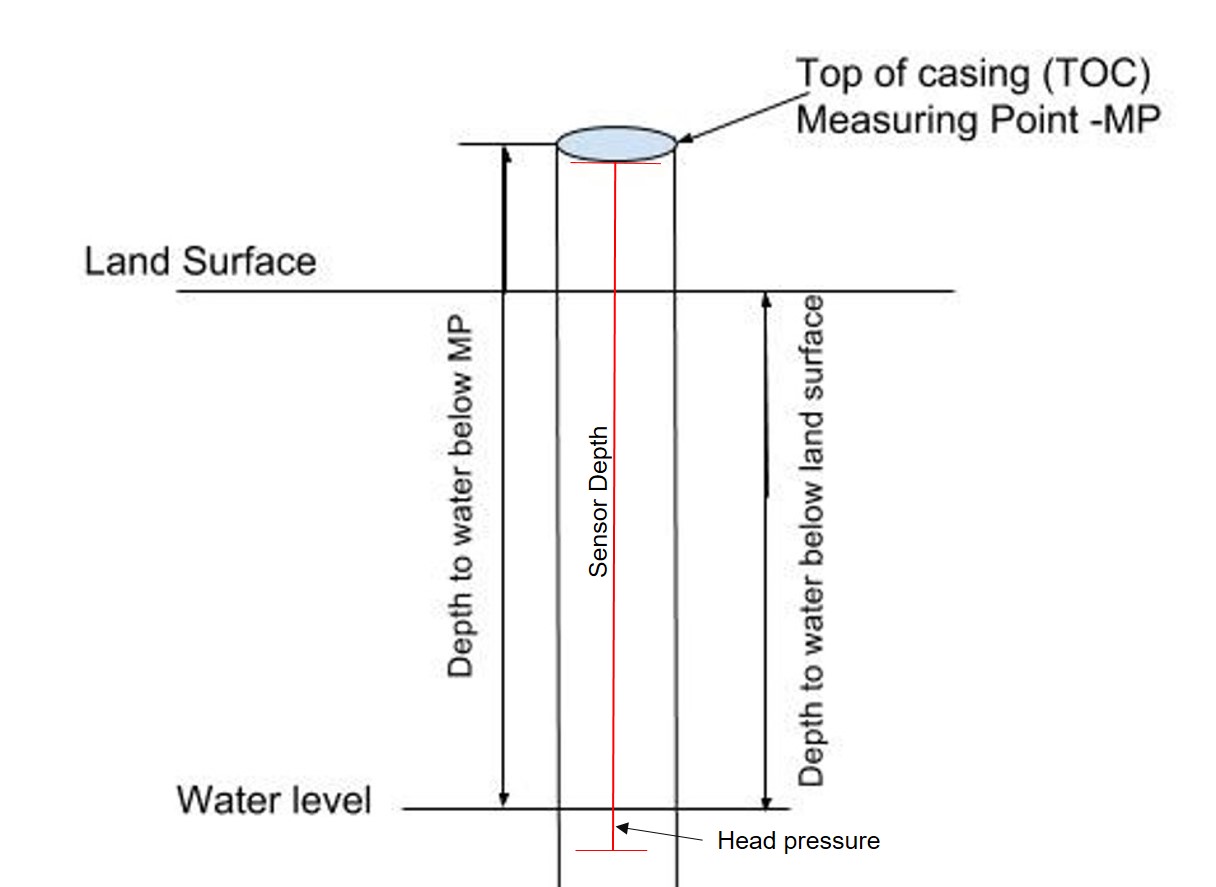 TOC above land surface = 1.12 meters < 2019-04-04 13:30                                              = 1.09 meters >= 2019-04-04 13:30Sensor location down borehole from MP = 4.36 metersWell Depth = 4.5 metersCasing type = pvcCasing diameter = 3.175 cmCasing depth = 4.5 metersScreened depth = 0.05 to 4.5 metersThe water table below land surface obtained by subtracting the head pressure and above ground casing length from the sensor depth. Quality control:Data are checked by plotting data in R package and comparing to precipitation and manual water level measurements using a Solinist electric tape. Sensor data are corrected to the manual measurements and prorated between visits. Bad, missing, or erroneous data values are removed or marked with -9999 which could be caused during data downloads and/or malfunctioning sensors. The Top of Casing (TOC) measurement changed after the freeze/thaw cycle over winter. The changed is applied on 2019-04-04.Data gaps present:Sampling:Data shown during dates below correspond to dates when the wells were pumped for sampling purposes:2018-05-292018-08-272018-09-082018-09-122018-09-282018-10-102018-10-262018-11-022019-03-132019-04-042019-05-152019-06-182019-07-25SitesCole Farm, Huntingdon County, Barree Township Lat/Long DMS: 40.6349/ -77.941192; (NAD_1983_StatePlane_Pennsylvania_South_FIPS_3702); Elevation 249PublicationsnoneCitationThe following acknowledgment should accompany any publication or citation of these data:  Logistical support and/or data were provided by the NSF-supported Susquehanna Shale Hills Critical Zone Observatory.Data Use NotesThe user of Susquehanna Shale Hills CZO data agrees to provide proper acknowledgment with each usage of the data.  Citation of the name(s) of the investigator(s) responsible for the data set, in addition to the generic statement above, constitutes proper acknowledgment.  Author(s) (including Susquehanna Shale Hills CZO investigators) of published material that makes use of previously unpublished Susquehanna Shale Hills CZO data agree to provide the Susquehanna Shale Hills CZO data manager with four (4) copies (preferably reprints) of that material for binding as soon as it becomes available.  The user of Susquehanna Shale Hills CZO data agrees not to resell or redistribute shared data.  The user of these data should be aware that, while efforts have been taken to ensure that these data are of the highest quality, there is no guarantee of perfection for the data contained herein and the possibility of errors exists.  These data are defined as either public or private, such that a password may be required for access.